The Commonwealth Forestry Association Young Forester Award 2020IntroductionAs part of the Commonwealth Forestry Association’s commitment to supporting the professional development of young foresters we are pleased to announce the launch of the CFA Young Forester Award 2020 in conjunction with the Faculty of Forestry at the University of British Columbia. The CFA Young Forester Award provides a short-term work placement of three months hosted by the University of British Columbia at their Malcolm Knapp Research Forest, between September and December 2020, where the successful applicants will be able to develop their practical skills.  The Award covers flights, accommodation, local travel, subsistence costs and a small bursary to cover the period of the placement.  What we are looking forThe 2020 Award will focus on forest wildlife management.  The two winners will assist in a research project focusing on mammal community dynamics in human-impacted ecosystems which will assist in the development of conservation strategies for human-wildlife coexistence.Eligibility criteriaApplicants must:Be a national of a Commonwealth country.Hold a forestry qualification.Be able to exhibit a genuine interest in forest wildlife management.Be below 35 years of age on 1st January 2020.Be able to travel to Canada and apply for a Canadian Study Permit.Hold a valid driving licence.Application processThe Application Form below should be completed and submitted via email to cfa@cfa-international.org by June 15th 2020.  The following information must also be sent at the same time:An essay of at least 400, but no more than 500, words explaining why you are applying for the CFA Young Forester Award.A Curriculum Vitae/ Résumé of no more than two pages.Short-listed candidates will undergo a Skype interview.Please note that only applications that meet these requirements will be considered.The Commonwealth Forestry Association Young Forester Award 2020Application Form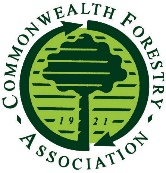 Commonwealth Forestry Association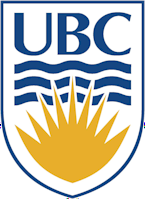 University of British ColumbiaCommonwealth Forestry AssociationPersonal InformationPersonal InformationPersonal InformationPersonal InformationPersonal InformationFamily name:Family name:Family name:First/given name:First/given name:First/given name:Postal address:Postal address:Postal address:Postal address:Town/City:Town/City:Postal code:Postal code:Postal code:Country:Email:Phone number:Phone number:Phone number:Phone number:ReferencesReferencesReferencesReferencesReferencesPlease provide contact details of two referees (referees will only be contacted if applicants are short-listed)Please provide contact details of two referees (referees will only be contacted if applicants are short-listed)Please provide contact details of two referees (referees will only be contacted if applicants are short-listed)Please provide contact details of two referees (referees will only be contacted if applicants are short-listed)Please provide contact details of two referees (referees will only be contacted if applicants are short-listed)Please provide contact details of two referees (referees will only be contacted if applicants are short-listed)Please provide contact details of two referees (referees will only be contacted if applicants are short-listed)Please provide contact details of two referees (referees will only be contacted if applicants are short-listed)Please provide contact details of two referees (referees will only be contacted if applicants are short-listed)Referee 1Referee 1Referee 1Referee 1Referee 1Name:Position:Position:Phone number:Phone number:Phone number:Phone number:Email:Referee 2Referee 2Referee 2Referee 2Name:Name:Name:Name:Position:Position:Phone number:Phone number:Phone number:Phone number:Email: